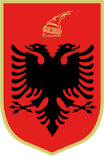 REPUBLIKA E SHQIPËRISËKUVENDI		P R O J E K T L I GJNr.______/2022PËR IDENTIFIKIMIN ELEKTRONIK DHE SHËRBIMET E BESUARANë mbështetje të neneve 78 dhe 83 pika 1 të Kushtetutës, me propozimin e Këshillit të Ministrave,KUVENDII REPUBLIKËS SË SHQIPËRISËVENDOSI:KREU IDISPOZITA TË PËRGJITHSHMENeni 1QëllimiQëllimi i këtij ligji është përcaktimi i kuadrit të nevojshëm ligjor për identifikimin elektronik të sigurt, nënshkrimin elektronik, vulat elektronike, dorëzimin e shërbimit elektronik të  regjistruar dhe autentifikimin e faqeve të internetit, si dhe garantimin e nivelit të lartë të sigurisë për transaksionet elektronike në Republikën Shqipërisë.Neni 2Fusha e veprimit1. Ky ligj zbatohet për shërbimet e besuara, për skemat e identifikimit elektronik, transaksionet elektronike si dhe për ofruesit e shërbimeve të besuara, të cilët operojnë në Republikën e Shqipërisë.2. Ky ligj përcakton kushtet për ndërveprim dhe njohjen ndërkufitare të mjeteve të identifikimit elektronik të personave fizikë dhe juridikë, që bëjnë pjesë nën një skemë të identifikimit elektronik.3. Ky ligj nuk zbatohet për ofrimin e shërbimeve të besuara të përdorura ekskluzivisht në sisteme të mbyllura, të cilat rrjedhin nga legjislacioni kombëtar apo marrëveshje ndërmjet një grupi të caktuar pjesëmarrësish, si dhe në rastet kur në legjislacionin në fuqi parashikohet ndryshe.Neni 3PërkufizimeNë këtë ligj, termat e mëposhtëm kanë këto kuptime:“Autentifikim” është një proces elektronik që mundëson identifikimin elektronik të sigurt të një personi fizik ose juridik ose konfirmimin e origjinës dhe integritetin e të dhënave në formë elektronike;“Autoritet mbikëqyrës” është Autoriteti Kombëtar për Certifikimin Elektronik dhe Sigurinë Kibernetike, institucioni publik përgjegjës për identifikimin elektronik dhe shërbimet e besuara, në vijim Autoriteti;“Certifikatë për nënshkrim elektronik” është një vërtetim elektronik që lidh të dhënat e verifikimit të nënshkrimit elektronik me një person fizik dhe konfirmon të paktën emrin ose pseudonimin e atij personi;“Certifikatë e kualifikuar për nënshkrimin elektronik” është një certifikatë për nënshkrim elektronik, që është lëshuar nga një Ofrues i Kualifikuar i Shërbimit të Besuar dhe plotëson kushtet e përcaktuara në këtë ligj;“Certifikatë për vulë elektronike” është një vërtetim elektronik që lidh të dhëna të vërtetimit të vlefshmërisë së vulës elektronike me një person juridik dhe konfirmon emrin e këtij personi;“Certifikatë e kualifikuar për vulë elektronike” është një certifikatë për vulë elektronike, që është lëshuar nga një Ofrues i Kualifikuar i Shërbimit të Besuar dhe plotëson kriteret e përcaktuara në këtë ligj;“Certifikatë për autentifikim faqesh interneti” është një vërtetim i cili bën të mundur autentifikimin e një faqeje interneti dhe lidh faqen e internetit me personin fizik apo juridik, të cilit i është lëshuar kjo certifikatë;“Certifikatë e kualifikuar për autentifikim faqesh interneti” është një certifikatë për autentifikim faqesh interneti, e cila është lëshuar nga një Ofrues i Kualifikuar i Shërbimit të Besuar dhe plotëson kriteret e përcaktuara në këtë ligj;“Dokument elektronik” është çdo material i ruajtur në formë elektronike, në veçanti tekst apo regjistrim audio, vizual apo audio-vizual, që plotëson kriteret e përcaktuara në këtë ligji;“Identifikim elektronik” është procesi i përdorimit të të dhënave identifikuese të personit në formë elektronike që përfaqësojnë në mënyrë unike një person fizik ose juridik, ose një person fizik që përfaqëson një person juridik;“Identifikim elektronik i sigurt” është procesi i identifikimit elektronik i bazuar në një certifikatë elektronike për identifikim elektronik të sigurt, që është lëshuar nga një Ofrues i Kualifikuar i Shërbimit të Besuar dhe plotëson kushtet e përcaktuara në këtë ligj;“Identifikim fillestar” është verifikimi i identitetit të aplikantit për pajisjen me mjete të identifikimit elektronik;“Krijuesi i një vule elektronike” është një person juridik, i cili krijon një vulë elektronike;“Mjete të identifikimit elektronik” janë njësi materiale dhe/ose jo materiale që përmbajnë të dhënat e identifikimit personal ose karakteristikat që së bashku formojnë identifikuesit, të cilat mundësojnë identifikimin elektronik të sigurt dhe autentifikimin në një shërbim on-line;“Mbajtësi i mjetit së identifikimit” është një person fizik të cilin Ofruesi i shërbimit të identifikimit e ka pajisur  me mjet identifikimi, bazuar në një marrëveshje të pranuar nga palët”;“Nënshkrues” është një person fizik/individ, i cili krijon një nënshkrim elektronik;“Nënshkrim elektronik” janë të gjitha të dhënat në formën elektronike, të cilat u bashkëlidhen ose shoqërojnë logjikisht të dhëna të tjera elektronike, që shërbejnë si një mënyrë e vërtetimit të identitetit të nënshkruesit dhe e vërtetësisë së dokumentit të nënshkruar; “Nënshkrimet elektronike të kualifikuara” janë nënshkrimet elektronike, të cilat janë krijuar nga pajisje për krijimin e nënshkrimit elektronik të kualifikuar dhe që mbështeten në një certifikatë të kualifikuar për nënshkrimet elektronike;“Ofruesi i Shërbimit të Besuar” është person fizik ose juridik, publik ose privat, i cili ofron një ose më shumë shërbime të besuara jo të kualifikuara;“Ofruesi i Kualifikuar i Shërbimit të Besuar” është një ofrues i shërbimit të besuar, që ofron një apo më shumë shërbime të besuara, të cilit i është dhënë statusi i kualifikuar nga Autoriteti;“Organizmi i testimit dhe konfirmimit” është një organ kompetent i akredituar  për të kryer vlerësimet dhe testimet e konformitetit të veprimtarisë së një Ofruesi të Kualifikuar të Shërbimit të Besuar;“Organ publik” është autoriteti shtetëror përgjegjës për ofrimin e shërbimeve publike elektronike, në kuptim të këtij ligji;  “Organ i certifikimit të pajisjeve të krijimit të nënshkrimeve elektronike të kualifikuara dhe vulave elektronike të kualifikuara” është një organ publik ose privat përgjegjës për vlerësimin e konformitetit të pajisjeve për krijimin e nënshkrimeve elektronike të kualifikuara dhe vulave elektronike të kualifikuara, i akredituar dhe i regjistruar në përputhje me kërkesat e këtij ligji.“Pajisje të krijimit të nënshkrimit elektronik” janë produkte hardware dhe software të konfiguruara për këtë qëllim, për të krijuar një nënshkrim elektronik;“Pajisje e krijimit të nënshkrimit elektronik të kualifikuar” është një mjet i krijimit të nënshkrimit elektronik që përmbush kërkesat e përcaktuara në këtë ligj;“Pajisje e krijimit të vulës elektronike” është produkt software ose hardware i konfiguruar për këtë qëllim, i cili përdoret për të krijuar një vulë elektronike;“Pajisje të krijimit të vulës elektronike të kualifikuar” është mjet i krijimit të vulës elektronike, i cili plotëson kriteret e përcaktuara në këtë ligj;“Produkt” është hardware ose software, ose komponentët përkatës të hardware ose software, të  cilat përdoren për ofrimin e shërbimeve të besuara;“Palët e përfshira” janë persona fizikë ose juridikë, të cilët mbështeten mbi një shërbim të identifikimit elektronik ose mbi shërbime të tjera të besuara;“Pseudonim” është një emër i përdorur nga një person në vend të emrit të tij të vërtetë;“Skema e identifikimit elektronik” është tërësia e mjeteve dhe sistemeve të identifikimit elektronik, të nevojshme për të kryer procesin e identifikimit elektronik të sigurt;“Shërbim i besuar” është një shërbim elektronik, i cili konsiston në krijimin, verifikimin, dhe vërtetimin e vlefshmërisë së vulave elektronike, shërbime të regjistruara të transmetimit elektronik dhe të certifikatave të lidhura me këto shërbime, ose krijimin, verifikimin dhe vërtetimin e vlefshmërisë së certifikatave për autentifikim faqesh interneti, ose mundësimin e identifikimit elektronik të sigurt nëpërmjet mjeteve të identifikimit elektronik të përdorura brenda një skeme të identifikimit elektronik, ruajtjen e vulave ose certifikatave që lidhen me këto shërbime;“Shërbim i besuar i kualifikuar” është një shërbim i besuar i cili ofron nënshkrime elektronike të kualifikuara dhe vula kohore të kualifikuara, vula elektronike të kualifikuara, shërbim të regjistruar të kualifikuar të transmetimit elektronik, certifikata të kualifikuara për autentifikim faqesh interneti, mundësimin e identifikimit elektronik të sigurt nëpërmjet mjeteve të identifikimit elektronik të përdorura brenda një skeme të identifikimit elektronik, sipas përcaktimeve të këtij ligji;“Shërbim elektronik i regjistruar” është një shërbim që bën të mundur transmetimin e të dhënave midis palëve të treta nëpërmjet mjeteve elektronike dhe siguron provë në lidhje me trajtimin e të dhënave të transmetuara, duke përfshirë dëshmi mbi dërgimin dhe marrjen e të dhënave dhe që mbron të dhënat e transmetuara kundër rrezikut të humbjes, vjedhjes, dëmtimit apo çdo ndryshimi tjetër të paautorizuar;“Shërbim elektronik i kualifikuar i regjistruar” është një shërbim i transmetimit elektronik, ofrimi i të cilit plotëson kërkesat e parashikuara në nenin 41 te këtij  ligji;“Të dhënat e identifikimit personal” janë një grup të dhënash të cilat mundësojnë identifikimin e personit fizik, i cili mund të përfaqësojë personin juridik; “Të dhënat e krijimit të vulës elektronike” janë të dhëna unike, të cilat përdoren nga krijuesi i vulës elektronike, për të krijuar një vulë elektronike;“Të dhënat e vërtetimit të vlefshmërisë” janë të dhëna të cilat përdoren për të vërtetuar një nënshkrim elektronik ose vlefshmërinë e një vule elektronike”“Transaksion elektronik” është blerja apo shitja e mallrave apo shërbimeve, qofshin këto ndërmjet bizneseve, qytetarëve, institucioneve publike apo organizatave të tjera private, të kryera nëpërmjet rrjeteve kompjuterike;“UTC”- Ora e Koordinuar Universale, është standardi i kohës që përdoret zakonisht në mbarë botën nga i cili rrjedh ora lokale;“Vërtetim vlefshmërie” nënkupton procesin e verifikimit dhe konfirmimit të vlefshmërisë së një nënshkrimi elektronik ose një vule elektronike;“Vulë elektronike” janë të dhëna në formë elektronike të cilat janë bashkangjitur ose të lidhura logjikisht me të dhëna të tjera elektronike, për të siguruar origjinën dhe integritetin e këtyre të fundit;“Vulë elektronike e kualifikuar” është vulë elektronike e cila është krijuar nga një pajisje krijimi vule elektronike të kualifikuar, dhe është e bazuar në një certifikatë të kualifikuar për vulë elektronike;“Vulë kohore elektronike” janë të dhënat në formë elektronike, të cilat lidhin të dhëna të tjera në formë elektronike me një kohë të caktuar që vërtetojnë se këto të dhëna kanë ekzistuar në atë kohë;“Vulë kohore elektronike e kualifikuar” janë vula kohore elektronike të lëshuara nga një Ofrues i Kualifikuar i Shërbimit të Besuar, e cila plotëson kërkesat e parashikuara në këtë ligj.Neni 4Përpunimi dhe mbrojtja e të dhënave personalePërpunimi i të dhënave personale kryhet në përputhje me dispozitat e përcaktuara në legjislacionin për mbrojtjen e të dhënave personale.Brenda kornizës së një transaksioni elektronik, palët mund të përdorin një pseudonim nëse nuk përcaktohet ndryshe nga rregullorja, kontrata ose në një mënyrë tjetër të parashikuar në legjislacionin për mbrojtjen e të dhënave personale.KREU IIIDENTIFIKIMI ELEKTRONIK I SIGURTNeni 5Vlefshmëria ligjore e identifikimit elektronik të sigurtIdentifikimi elektronik i sigurt mundësohet nëpërmjet mjeteve të identifikimit elektronik të lëshuara sipas një skeme identifikimi elektronik, nga Ofruesit e Kualifikuar të Shërbimit të Besuar, me qëllim përfitimin e shërbimeve elektronike.Të dhënat personale të krijuara nëpërmjet identifikimit elektronik të sigurt, do të merren të mirëqena dhe të vërteta dhe kanë të njëjtën vlerë ligjore me të dhënat e përfituara nga identifikimi i një personi fizik nëpërmjet dokumentit zyrtar të identifikimit.Neni 6Garancia e skemës së identifikimit elektronikSkema e identifikimit elektronik siguron shkallë të lartë besueshmërie për identitetin e pretenduar apo të pohuar të personit dhe karakterizohet nga specifikime teknike, standarde dhe procedura të lidhura me to, përfshirë këtu kontrolle teknike, qëllimi i të cilave është të ulin riskun e keqpërdorimit apo të ndryshimit të identitetit.Specifikimet teknike, standardet dhe procedurat për nivelet e garancisë së besueshmërisë së identifikimit elektronik, përcaktohen me vendim të Këshillit të Ministrave.  Neni 7Kërkesat mbi procedurat e identifikimit të sigurtProcedurat e identifikimit të sigurt plotësojnë kërkesat e mëposhtme:Identifikimi fillestar duhet të plotësojë kushtet e përcaktuara në pikën 1, të nenit 8 të këtij ligji, ku të dhënat e lidhura me të, duhet të jenë të verifikueshme në çdo kohë;Garantojnë identitetin e mbajtësit të mjeteve të identifikimit;Garantojnë përdorimin vetëm nga mbajtësi i mjeteve të identifikimit.Neni 8Kushtet dhe procedura për identifikimin fillestarIdentifikimi fillestar bëhet me paraqitjen fizike ose në distancë me metoda të tjera të identifikimit, që garantojnë siguri ekuivalente ndaj pranisë fizike të konfirmuar nga një Organizëm i Testimit dhe Konfirmimit, sipas standardeve evropiane, për këtë fushë.Ofruesi i Kualifikuar i Shërbimit të Besuar, kontrollon në mënyrë të sigurt identitetin e kërkuesit, nëpërmjet të dhënave që mbartin dokumentet e identifikimit dhe të dhënat e tjera në përputhje me pikën 1, të këtij neni.Në rastet kur Ofruesi i Kualifikuar i Shërbimit të Besuar nuk është në gjendje të verifikojë identitetin fizik të kërkuesit, vërtetimi i identitetit kryhet nga organi kompetent që ka lëshuar dokumentin e identifikimit.Metodat e tjera të identifikimit fillestar të aplikuesit sipas pikës 1, të këtij neni, përcaktohen me vendim të Këshillit të Ministrave.Neni 9Njohja reciprokeSkemat e identifikimit elektronik dhe shërbimet e besuara, njihen dhe zbatohen në përputhje me marrëveshjet e ratifikuara nga Republika e Shqipërisë me shtetet e huaja, për pranimin e tyre dhe shkëmbimin e të dhënave. Për qëllim të pikës 1, njohja reciproke plotëson kushtet e mëposhtme: skema e identifikimit elektronik dhe mjetet e identifikimit elektronik të lëshuara sipas kësaj skeme, përmbushin kushtet për nivelin më të lartë të sigurisë sipas nenit 6 të këtij ligji;skema e identifikimit elektronik e publikuar, siguron që të dhënat e identifikimit personal të përfaqësojnë në mënyrë unike një person fizik ose juridik, në përputhje me specifikimet teknike, standardet dhe procedurat të përcaktuar në nenin 6, të këtij ligji;pala që lëshon mjetet e identifikimit elektronik sipas kësaj skeme siguron të dhëna identifikuese brenda mjeteve të identifikimit elektronik që korrespondojnë me personin të cilit i janë lëshuar mjetet;ç)   siguron disponueshmërinë e autentifikimit on-line, në mënyrë që çdo palë e përfshirë të jetë në gjendje të konfirmojë të dhënat e identitetit të personit, të marra në formë elektronike.Neni 10Bashkëpunimi dhe ndërveprimi i skemave të identifikimit elektronikOfruesi i shërbimit të identifikimit elektronik të sigurt, bashkëpunon dhe ndërvepron me institucione publike dhe private, nëpërmjet skemave të identifikimit elektronik të sigurt, të cilët ofrojnë shërbime elektronike, me qëllim autentifikimin e personave fizikë apo juridikë.Skemat kombëtare të identifikimit elektronik janë të ndërveprueshme.Për qëllim të pikës 2 të këtij neni,  krijohet një kuadër ndërveprimi, i cili:ka për qëllim të jetë neutral nga pikëpamja teknologjike dhe nuk diskriminon ndonjë zgjidhje specifike kombëtare teknike për identifikimin elektronik; ndjek standardet evropiane dhe ndërkombëtare, kur është e mundur;mundëson zbatimin e parimit të privatësisë që nga projektimi (privacy by design); dhe      ç) siguron që të dhënat personale të përpunohen në përputhje me ligjin për mbrojtjen e të dhënave personale.	Autoriteti bashkëpunon me organet përkatëse ndërkombëtare për çështjet e ndërveprimit ndërkufitar të skemave të identifikimit elektronik dhe  merr masa brenda juridiksionit të tij për të vendosur nivelin më të lartë të ndërveprimit të skemave të identifikimit elektronik në nivel kombëtar.KREU IIISHËRBIMET E BESUARA DHE AUTORITETI MBIKËQYRËSNeni 11Aksesi për personat me aftësi të kufizuaraKur është e mundur, shërbimet e besuara dhe produktet e përdoruesve fundorë, të përdorura në ofrimin e këtyre shërbimeve, bëhen të aksesueshme për personat me aftësi të kufizuara.Neni 12Autoriteti mbikëqyrës  Autoriteti Kombëtar për Certifikimin Elektronik dhe Sigurinë Kibernetike është institucioni përgjegjës për rregullimin dhe mbikëqyrjen e fushës së identifikimit elektronik dhe shërbimeve të besuara, në Republikën e Shqipërisë. Autoriteti është institucion juridik publik, me seli në Tiranë, në varësi të Kryeministrit, i cili  financohet nga buxheti i shtetit dhe burime të tjera të ligjshme. Autoriteti përfaqësohet nga Drejtori i Përgjithshëm. Marrëdhëniet e punës së Drejtorit të Përgjithshëm, nëpunësve dhe punonjësve administrativë të Autoritetit rregullohen në bazë të dispozitave të Kodit të Punës. Drejtori i Përgjithshëm dhe nëpunësit e njësive teknike të përmbajtjes së Autoritetit, përveç pagës sipas kategorive të pagës së përcaktuar me vendim të Këshillit të Ministrave, përfitojnë një shtesë për natyrë të veçantë pune, në masën deri në 800 000 (tetëqind mijë) lekë në muaj. Masa e shtesës për natyrë të veçantë pune për secilën kategori përcaktohet me vendim të Këshillit të Ministrave.Drejtori i Përgjithshëm i Autoritetit nxjerr udhëzime dhe rregullore për të rregulluar veprimtarinë e Ofruesve të Kualifikuar të Shërbimit të Besuar dhe Organizmave të Testimit dhe Konfirmimit, në ushtrim të funksioneve të veta, sipas fushës se veprimtarisë së këtij ligji.Organizimi dhe funksionimi i Autoritetit miratohet me vendim të Këshillit të Ministrave.Neni 13Emërimi, lirimi ose shkarkimi i Drejtorit të PërgjithshëmDrejtori i Përgjithshëm i Autoritetit emërohet, lirohet ose shkarkohet nga Kryeministri.         Drejtori i Përgjithshëm i Autoritetit duhet të plotësojë kriteret e mëposhtme:a)  Të jetë shtetas shqiptar;b)  Të ketë zotësi të plotë për të vepruar;  c) Të ketë diplomë të nivelit të shtatë të Kornizës Shqiptare të Kualifikimeve, “Master   shkencor” apo “Master profesional të përfituar në fund të studimeve të ciklit të dytë me 120 kredite dhe me kohëzgjatje normale 2 vite akademike” ose të barasvlefshme me to, sipas legjislacionit për arsimin e lartë, në fushën e teknologjive të informacionit dhe komunikimit (ICT) apo inxhinieri elektronike;ç) Të ketë përvojë pune të paktën 10 vjet në profesion;d) Të shquhet për aftësi profesionale në fushën e sigurisë;dh) Ndaj tij të mos jetë marrë masa disiplinore e largimit nga puna, që nuk është shuar sipas  legjislacionit në fuqi;e) Të mos jetë dënuar me vendim gjyqësor të formës së prerë për kryerjen e një vepre penale;ë) Të mos ketë konflikt interesi në ushtrimin e detyrës.Drejtori i Përgjithshëm i Autoritetit lirohet nga detyra kur:a) plotësohen kushtet për pensionin e plotë të pleqërisë;b) deklarohet i paaftë për punë nga komisioni kompetent mjekësor;c) ristrukturohet institucioni;ç) gjendet në një situatë konflikti të vazhdueshëm të interesit;d) jep dorëheqjen nga detyra.3. Drejtori i Përgjithshëm i Autoritetit shkarkohet nga detyra kur:dënohet me vendim gjyqësor të formës së prerë për kryerjen e një krimi apo për kryerjen e një kundërvajtjeje penale me dashje;nuk përmbushen objektivat strategjikë për shkak të performancës së ulët të tij;kryen shkelje të rënda të detyrës.Neni 14Regjistrimi i Ofruesve të Kualifikuar të Shërbimit të BesuarAutoriteti regjistron emrat e Ofruesve të Kualifikuar të Shërbimit të Besuar, si dhe ata, të cilët kanë ndërprerë veprimtarinë, sipas nenit 16, të këtij ligji.Neni 15Lista e besuarAutoriteti krijon, mirëmban dhe publikon listën e besuar, që përfshin informacion në lidhje me Ofruesit e Kualifikuar të Shërbimeve të Besuara, si dhe informacion mbi shërbimet e besuara të kualifikuara të ofruara prej tyre, qe ushtrojnë veprimtarinë në Republikën e Shqipërisë.Autoriteti krijon, ruan dhe publikon, në mënyrë të sigurt, listën e besuar të nënshkruar apo të vulosur elektronikisht dhe e publikon atë ne faqen zyrtare te tij, sipas përcaktimeve të standardeve të Bashkimit Evropian.Neni 16Ndërprerja e veprimtarisë së Ofruesit të Kualifikuar të Shërbimit të Besuar nga Autoriteti 1. Autoriteti ndërpret përkohësisht, tërësisht ose pjesërisht veprimtarinë e Ofruesve të Kualifikuar të Shërbimi të Besuar në rastet kur:a) nuk ka besueshmërinë e nevojshme, për të funksionuar, si i tillë;b) nuk zotëron njohuritë e specializuara të nevojshme për të funksionuar, sipas nenit 19, të këtij ligji;c) nuk zotëron garancitë e nevojshme financiare, sipas nenit 19 të këtij ligji;ç) përdor produkte të papërshtatshme për shërbimet e besuara;d) nuk i përmbush kushtet e tjera për të funksionuar si Ofrues i Kualifikuar i Shërbimit të Besuar, sipas këtij ligji ose akteve të tjera nënligjore të nxjerra në zbatim të tij.2. Rregullat për ndërprerjen përkohësisht, pjesërisht dhe tërësisht e veprimtarisë së Ofruesve të Kualifikuar të Shërbimit të Besuar përcaktohen në rregulloren që miratohet me udhëzim të  Drejtorit të  Përgjithshëm të Autoritetit. Neni 17Lëshimi, shfuqizimi, revokimi dhe pezullimi i certifikatave të kualifikuaraPara lëshimit të certifikatës së kualifikuar për shërbimet e besuara, Ofruesi i Kualifikuar i Shërbimit të Besuar verifikon identitetin e personit fizik apo juridik, si dhe nëse është e aplikueshme, cilësitë e veçanta të personit fizik apo juridik, të cilit i lëshohet certifikata e kualifikuar.Informacioni i përmendur në pike 1, të këtij neni, verifikohet drejtpërdrejt nga Ofruesi i Kualifikuar i Shërbimit të Besuar, ose nga një palë e tretë, në përputhje me ligjin për mbrojtjen e të dhënave personale:me paraqitjen në sportelin fizik ose atë elektronik të personit fizik ose të një përfaqësuesi të autorizuar të personit juridik; osenë distancë (remotely) duke përdorur mjetet e identifikimit sipas përcaktimeve të nenit 8, të këtij ligji; ose:me anë të një certifikate për nënshkrim elektronik të kualifikuar apo vulë elektronike të kualifikuar, të lëshuar në përputhje me shkronjat “a” ose “b”, të kësaj pike; oseç)  duke përdorur metoda të tjera të identifikimit të njohura në nivel kombëtar, të cilat ofrojnë  një siguri ekuivalente në aspektin e besueshmërisë ndaj pranisë fizike. Siguria ekuivalente duhet të konfirmohet nga Organizmi i Testimit dhe Konfirmimit.Personi fizik ose juridik është i detyruar të njoftojë Ofruesin e Kualifikuar të Shërbimit të Besuar, pa vonesë, për  çdo ndryshim në këto të dhëna.Ofruesit e Kualifikuar të Shërbimeve të Besuara,  i sigurojnë palës së përfshirë çdo informacion mbi statusin e vlefshmërisë, dhe të revokimit të certifikatave të kualifikuara të lëshuara prej tyre. Ky informacion është në dispozicion në çdo kohë, edhe përtej periudhës së vlefshmërisë së certifikatave, në një mënyrë të automatizuar që është e besueshme, pa pagesë dhe efektive.Ofruesi i Kualifikuar i Shërbimit të Besuar shfuqizon menjëherë certifikatën e kualifikuar në rast se:a) certifikata është lëshuar në bazë të të dhënave të rreme, që bien në kundërshtim me parashikimet e bëra në nenin 26, të këtij ligji;b) Autoriteti urdhëron shfuqizimin e certifikatave të kualifikuara në rast kur konstaton mos përmbushjen e kritereve të përcaktuara në shkronjat “d” – “dh” të nenit 20 të këtij ligji.c) Ofruesi i Kualifikuar i Shërbimeve të Besuara ka ndërprerë ushtrimin e veprimtarisë dhe kjo veprimtari nuk i ka kaluar ndonjë ofruesi tjetër.Akti i shfuqizimit përcakton qartë kohën e hyrjes në fuqi. Shfuqizimi nuk ka efekt prapaveprues. Certifikatat elektronike të kualifikuara të shfuqizuara publikohen nga Autoriteti brenda 24 orëve nga marrja e vendimit.Ofruesi i Kualifikuar i Shërbimit të Besuar duhet të ofrojë pa ndërprerje shërbimin e vazhdueshëm për revokimin e certifikatave, me kërkesë nga zotëruesi i certifikatës, me qëllim që autorizimi për revokimin të ekzekutohet menjëherë, në çdo kohë që kërkohet. Në rastin e revokimit, certifikata elektronike e kualifikuar nuk do të jetë më e vlefshme nga momenti i revokimit.Nëse një Ofrues i Kualifikuar i Shërbimit të Besuar që lëshon certifikata të kualifikuara vendos të revokojë një certifikatë, këtë revokim duhet ta regjistrojë në bazën e të dhënave të certifikatave dhe të publikojë statusin e revokimit të certifikatës, në çdo rast brenda 24 orëve pas marrjes së kërkesës nga zotëruesi ose përfaqësuesi i autorizuar prej tij. Revokimi hyn në fuqi menjëherë pas publikimit të tij.    Një certifikatë e kualifikuar për nënshkrim elektronik, e pezulluar përkohësisht, humbet vlefshmërinë për periudhën e pezullimit.Periudha e pezullimit do të tregohet qartë në bazën e të dhënave të certifikatës dhe statusi i pezullimit do të jetë i dukshëm gjatë periudhës së pezullimit, nga shërbimi që ofron informacion mbi statusin e certifikatës.Ofruesi i Kualifikuar i Shërbimit të Besuar, njofton menjëherë Autoritetin për certifikatat e pezulluara dhe publikon listën e tyre ne faqen zyrtare të tij.	 Autoritetit përcakton me udhëzim rastet e pezullimit të përkohshëm të një certifikate të kualifikuar të nënshkrimit elektronik.                                                                                                                                                                                                                                                                                                                                                                                                                                                                                                                                              Neni 18Inspektimi dhe bashkëpunimiOfruesit e Kualifikuar të Shërbimeve të Besuara dhe personat e tretë, që punojnë për ta, lejojnë në çdo kohë personat, të cilët veprojnë në emër dhe me autorizim të Autoritetit, të hyjnë në mjediset dhe laboratorët e tyre gjatë orarit normal të punës edhe pa paralajmërim për të inspektuar veprimtarinë e Ofruesve të Kualifikuar të Shërbimeve të Besuara.Ofruesit e Kualifikuar të Shërbimeve të Besuara dhe personat e tretë, që punojnë për ta, janë të detyruar të japin informacion dhe ndihmën e nevojshme, duke u vënë në dispozicion të gjithë dokumentacionin shkresor dhe elektronik. Për ushtrimin e të drejtave, që burojnë nga ky ligj, Autoriteti, kur gjykohet e nevojshme, mbështetet nga autoritetet publike qendrore, vendore dhe ato policore.KREU IVOFRUESIT E KUALIFIKUAR TË SHËRBIMIT TË BESUARNeni 19Fillimi i ushtrimit të veprimtarisë së ofruesit të kualifikuar të shërbimit të besuar 1. Ofruesi i shërbimit të besuar i cili nuk ka marrë statusin “i kualifikuar” dhe që synon të  ofrojë shërbime të besuara të kualifikuara, brenda 24 orëve  me fillimin e ushtrimit  të aktivitetit, paraqet pranë Autoritetit një kërkesë të shoqëruar me dokumentacionin përkatës, përfshirë edhe raportin e vlerësimit të konformitetit të lëshuar nga Organizmi i Testimit dhe Konfirmimit.2. Ofrues i shërbimit të besuar,  duhet të provojë se:Zotëron besueshmërinë e nevojshme dhe njohuritë e specializuara, të duhura, për ushtrimin e veprimtarisë si Ofrues i shërbimit të besuar.Zotëron garancinë e nevojshme financiare për dëmshpërblimet e mundshme, sipas nenit 46 të këtij ligji.3. Autoriteti verifikon nëse Ofruesi i shërbimit të besuar dhe shërbimet e ofruara prej tij, janë në përputhje me kërkesat e përcaktuara në këtë ligj.4. Nëse Autoriteti konstaton se Ofruesi i shërbimit të besuar dhe shërbimet e besuara të ofruara prej tij, janë në përputhje me kërkesat e këtij ligji, jo më vonë se 3 (tre) muaj nga marrja e kërkesës nga Ofruesi i shërbimit të besuar, i jep statusin “i kualifikuar”, si dhe përditëson listën e besuar.5.  Nëse verifikimi nga Autoriteti  nuk është përfunduar brenda 3 (tre) muajve nga marrja e kërkesës nga Ofruesi i shërbimit të besuar, Autoriteti  informon Ofruesin e Shërbimit të Besuar mbi arsyet për vonesën dhe periudhën brenda së cilës do të përfundojë verifikimi.6. Ofruesit e Kualifikuar të Shërbimeve të Besuara, fillojnë të ofrojnë shërbimet e besuara të kualifikuara,  pas përfitimit të statusit të përmendur në pikën 4 të këtij neni, si dhe pas publikimit në listën e besuar në nenin 15.7. Formatet dhe procedurat për qëllimet e këtij neni, përcaktohen me udhëzim të Autoritetit.8. Kushtet dhe kriteret, që duhet të përmbushë Ofruesi i Kualifikuar i Shërbimit të Besuar përcaktohen me vendim të Këshillit të Ministrave.Neni 20Kërkesat për Ofruesit e Kualifikuar të Shërbimit të Besuar1. Ofruesi i Kualifikuar i Shërbimit të Besuar duhet:të informojë Autoritetin për çdo ndryshim në ofrimin e shërbimeve të besuara të kualifikuara, si dhe ndërprerjen e ushtrimit të veprimtarisë;të punësojë staf dhe kur është e zbatueshme, nënkontraktorë, të cilët zotërojnë ekspertizë, besueshmëri, përvojë dhe kualifikimet e nevojshme dhe që kanë marrë trajnimet e duhura mbi çështjet e sigurisë dhe mbrojtjes së të dhënave personale, si dhe zbaton procedurat administrative dhe menaxhuese, të cilat korrespondojnë me standardet evropiane dhe ndërkombëtare;të zotërojë burimet e nevojshme financiare për dëmshpërblimet e mundshme, sipas nenit 46 të këtij ligji;ç)   para se të hyjë në një marrëdhënie kontraktuale, të informojë, në një mënyrë të qartë dhe të plotë, çdo person që kërkon të përdorë shërbimin e besuar të kualifikuar, mbi termat dhe kushtet e përdorimit, si dhe çdo kufizim në përdorimin e këtij shërbimi;të përdorë sisteme dhe produkte të besueshme, që janë të mbrojtura ndaj modifikimit dhe që garantojnë sigurinë teknike dhe besueshmërinë e proceseve të mbështetura nga ana e tyre;dh) të përdorë sisteme të besueshme për të ruajtur të dhënat, të cilat:mund të vendosen  në dispozicion të publikut vetëm me pëlqimin e personit të cilit i referohen këto të dhëna;ndryshimet apo shënimet në këto të dhëna mund të bëhen vetëm nga personat e autorizuar;të dhënat mund të kontrollohen për vërtetësinë e tyre; të marrin masat e duhura kundër falsifikimit dhe vjedhjes së të dhënave;ë)  të regjistrojë dhe të mbajë të aksesushme për një periudhë të paktën 7 vjeçare pas  përfundimit të vlefshmërisë se certifikatës dhe pas ndërprerjes së veprimtarisë, të gjithë informacionin  relevant mbi të dhënat e lëshuara dhe të marra nga Ofruesi i Kualifikuar i Shërbimit të Besuar, me qëllim përdorimin e tyre në procedura ligjore, si dhe për të siguruar vazhdimësinë e shërbimit. Një regjistër  i tillë mbahet në mënyrë elektronike;të ketë një plan të përditësuar, për të siguruar vazhdimësinë e shërbimit;të sigurojë përpunimin e të dhënave personale në përputhje me  ligjin për mbrojtjen e të dhënave personale;gj) Ofruesit e Kualifikuar të Shërbimit të Besuar, që lëshojnë certifikata të kualifikuara elektronike duhet të krijojnë dhe të mbajnë të përditësuar një bazë të dhënash të certifikatave elektronike të lëshuara. Neni 21Kërkesat e sigurisë për t’u përmbushur nga Ofruesit e Kualifikuar të Shërbimeve të BesuaraOfruesit e Kualifikuar të Shërbimeve të Besuara  marrin masat e duhura teknike dhe organizative për menaxhimin e rreziqeve që prekin sigurinë dhe besueshmërinë e shërbimeve që ata ofrojnë. Në veçanti, duhet të marrin masat për të parandaluar dhe minimizuar ndikimin e incidenteve të sigurisë si dhe informimin e  palëve të interesuara mbi efektet e shkaktuara nga incidente të tilla.Pa vonesë, në çdo rast brenda 24 orëve nga marrja dijeni, Ofruesit e Kualifikuar të Shërbimeve të Besuara duhet të njoftojnë Autoritetin, për çdo shkelje të sigurisë apo humbje të integritetit që kanë një ndikim të rëndësishëm tek të dhënat personale apo në shërbimet e besuara të ofruara prej tyre.Kur shkelja e sigurisë apo humbja e integritetit ka një ndikim negativ tek personi fizik ose juridik të cilit i është dhënë shërbimi i besuar, Ofruesi i Kualifikuar i Shërbimit të Besuar duhet të njoftojë pa vonesë këtë të fundit mbi shkeljen e sigurisë apo humbjen e integritetit.Autoriteti informon publikun ose i kërkon Ofruesit të Kualifikuar të Shërbimit të Besuar për ta bërë këtë, kur vendos se shkelja e sigurisë ose humbja e integritetit është në interes të publikut.Masat për parandalimin dhe minimizimin e ndikimit të incidenteve të sigurisë si dhe forma, procedura, afati i raportimit të shkeljeve të sigurisë sipas përcaktimeve në pikat 1 dhe 2, të këtij neni përcaktohen me vendim të Këshillit të Ministrave.Neni 22Mbikëqyrja e Ofruesve të Kualifikuar të Shërbimeve të BesuaraOfruesit e Kualifikuar të Shërbimit të Besuar,  auditohen me shpenzimet e tyre, të paktën çdo 24 muaj, si dhe për çdo ndryshim të mundshëm në procesin e ofrimit të shërbimit, nga Organizmi i Testimit dhe Konfirmimit. Qëllimi i auditimit duhet të jetë për të konfirmuar se Ofruesit e Kualifikuar të Shërbimeve të Besuara dhe shërbimet e besuara të kualifikuara të ofruara prej tyre plotësojnë kërkesat e përcaktuara në këtë ligj. Ofruesit e Kualifikuar të Shërbimeve të Besuara  paraqesin raportin e vlerësimit të konformitetit pranë Autoritetit, brenda tri ditëve pune pas marrjes së tij.Pa cenuar pike 1 të këtij neni, Autoriteti në çdo kohë mund të kryejë një auditim ose t’i kërkojë një Organizmi Testimi dhe Konfirmimi për të kryer një vlerësim të konformitetit të Ofruesve të Kualifikuar të Shërbimit të Besuar, me shpenzimet e këtyre të fundit, për të konfirmuar se shërbimet e besuara të kualifikuara të ofruara prej tyre plotësojnë kërkesat e përcaktuara në këtë ligj. Kur shkelen rregullat për mbrojtjen e të dhënave personale, Autoriteti njofton institucionin përgjegjës për mbrojtjen e të dhënave personale për rezultatet e kontrollit të tij.Kur Autoriteti kërkon nga Ofruesi i Kualifikuar i Shërbimit të Besuar korrigjimin e ndonjë mangësie në përmbushjen e kërkesave të këtij ligji, dhe kur ofruesi nuk vepron në përputhje me rrethanat dhe brenda një afati kohor të përcaktuar nga Autoriteti, duke marrë parasysh shtrirjen, kohëzgjatjen dhe pasojat që sjell kjo mangësi, Autoriteti i heq statusin “i kualifikuar” këtij ofruesi ose shërbimit të ofruar nga ai.                               Autoriteti informon Ofruesin e Kualifikuar të Shërbimit të Besuar për heqjen e statusit të tij të kualifikuar, ose për heqjen e statusit të kualifikuar për shërbimin në fjalë, si dhe përditëson listën e besuar.Neni 23Raportimi i Ofruesit të Kualifikuar të Shërbimit të Besuar tek AutoritetiÇdo Ofrues i Kualifikuar i Shërbimit të Besuar, paraqet te Autoritetit një raport vjetor të hollësishëm për veprimtarinë e vet, jo më vonë se data 31 mars e vitit pasardhës. Gjithashtu, Ofruesi i Kualifikuar i Shërbimit të Besuar raporton tek Autoriteti sa herë që ky i fundit i kërkon informacion apo për çdo zhvillim / ndryshim te mundshëm në veprimtarinë e tij si Ofrues i Kualifikuar i Shërbimit të Besuar.KREU VNËNSHKRIMET ELEKTRONIKENeni 24Efektet ligjore të nënshkrimeve elektronikeNjë nënshkrim elektronik i kualifikuar ka të njëjtën vlefshmëri ligjore dhe fuqi provuese si një nënshkrim i bërë dorazi.Nënshkrimi elektronik nuk mund të përdoret në rastet e mëposhtme: në veprimet juridike në fushat e së drejtës familjare dhe të së drejtës së trashëgimisë, të cilat i nënshtrohen kërkesave të veçanta ligjore;në veprime të tjera juridike, të cilat kërkojnë legalizim publik, një akt noterial ose një autorizim nga gjykata;në veprimet ligjore, që lidhen me garancinë pasurore për lirimet me kusht; ç) kurdoherë kur ligji nuk lejon përdorimin e formës elektronike.Nënshkrimi elektronik vlerësohet i pavlefshëm, kur vërtetohet se nuk janë përmbushur kërkesat për sigurinë, të parashikuara në këtë ligj dhe në aktet nënligjore të nxjerra në zbatim të tij.Neni 25Nënshkrimet elektronike në shërbimet publikeNëse në shërbimet publike elektronike të ofruar nga një organ publik, përdoret  nënshkrimi elektronik i kualifikuar, këto nënshkrime duhet të jenë në formatin e miratuar nga Autoriteti, në përputhje me standardet ndërkombëtare.Formati i përcaktuar në pike 1 të këtij neni zbatohet edhe për përdorim ndërkufitar të një shërbimi publik elektronik të ofruar nga një organ publik.Neni 26Certifikatat e kualifikuara për nënshkrimet elektronikeCertifikatat e kualifikuara për nënshkrimet elektronike duhet të përmbajnë të dhënat e mëposhtme:një tregues, në një format të përshtatshëm për përpunimin e automatizuar, që certifikata është lëshuar si certifikatë e kualifikuar për nënshkrimin elektronik;një grup të dhënash që përfaqësojnë ofruesin e kualifikuar të shërbimeve të besuara që lëshon certifikatën e kualifikuar, duke përfshirë të paktën, vendin në të cilin ky ofrues është vendosur, dhe:për një person juridik: emrin dhe, aty ku është e aplikueshme, numrin e regjistrimit që figuron në të dhënat zyrtare;për një person fizik: emrin e personit;duhet të tregohet në mënyrë të qartë emri i nënshkruesit, ose pseudonimi, nëse përdoret një pseudonim; ç) të dhënat e vërtetimit të vlefshmërisë së nënshkrimit elektronik që korrespondojnë me të dhënat për krijimin e një nënshkrimi elektronik;të dhënat e fillimit dhe përfundimit të periudhës së vlefshmërisë së certifikatës; dh) kodin identifikues të certifikatës, i cili duhet të jetë unik për ofruesin e kualifikuar të shërbimit të besuar;nënshkrimin elektronik ose vulën elektronike të ofruesit të kualifikuar të shërbimit të besuar që lëshon certifikatën e kualifikuar elektronike;ë) vendndodhjen ku certifikata përkatëse e nënshkrimit elektronik ose vulës elektronike të referuar në shkronjën “e”, të kësaj pike, mund të gjendet pa pagesë;vendndodhjen e shërbimeve që mund të përdoren në lidhje me statusin e vlefshmërisë së certifikatës së kualifikuar;kur të dhënat për krijimin e një nënshkrimi elektronik lidhen me të dhënat e vlefshmërisë së tij dhe janë vendosur në pajisjen për krijimin e një nënshkrimi elektronik të kualifikuar, një tregues i përshtatshëm për këtë fakt duhet të mundësohet në një format për përpunimin automatik. Neni 27Kërkesat për pajisjet e krijimit të nënshkrimeve elektronike të kualifikuaraPajisjet për krijimin e nënshkrimeve elektronike të kualifikuara duhet të garantojnë, me anë të mjeteve të përshtatshme teknike dhe procedurale, të paktën:konfidencialitetin e të dhënave për krijimin e një nënshkrimi elektronik të kualifikuar;të dhënat për krijimin e një nënshkrimi elektronik të kualifikuar të mund të përdoren vetëm një herë;të dhënat për krijimin e një nënshkrimi elektronik me një shkallë të lartë sigurie, nuk mund të nxirren jashtë pajisjes për krijimin e nënshkrimit elektronik, si dhe mbrohen në mënyrë të besueshme kundër falsifikimit duke përdorur teknologjinë në dispozicion;ç)   të dhënat për krijimin e një nënshkrimi elektronik mund të mbrohen në mënyrë të sigurt nga nënshkruesi legjitim ndaj përdorimit të paautorizuar.Pajisjet për krijimin e një nënshkrimi elektronik të kualifikuar, kur krijojnë një nënshkrim elektronik nuk mund t’i ndryshojnë të dhënat e nënshkruara, apo të ndalojnë krijuesin e nënshkrimit të aksesojë të dhënat përpara procesit të krijimit të nënshkrimit elektronik të kualifikuar. Gjenerimi ose menaxhimi i të dhënave për krijimin e një nënshkrimi elektronik të kualifikuar, mund të kryhet vetëm nga një Ofrues i Kualifikuar i Shërbimit të Besuar.Pa rënë ndesh me shkronjën “ç”, të pikës 1, të këtij neni, Ofruesit e Kualifikuar të Shërbimeve të Besuara që administrojnë të dhënat për krijimin e një nënshkrimi elektronik të kualifikuar mund të dublikojnë të dhënat për krijimin e një nënshkrimi elektronik vetëm për qëllime të back-up (ruajtjes), me kusht që të jenë plotësuar kriteret e mëposhtme:siguria e të gjithë të dhënave të dublikuara duhet të jetë në të njëjtin nivel sigurie me të dhënat origjinale;numri i kopjeve të dublikuara, nuk duhet të kalojë numrin minimal të nevojshëm për të siguruar vazhdimësinë e ofrimit të shërbimit.Neni 28Certifikimi i pajisjeve të krijimit të nënshkrimeve elektronike të kualifikuaraPërputhshmëria me kërkesat e përcaktuara në nenin 27, të pajisjeve për krijimin e nënshkrimeve elektronike të kualifikuara, certifikohet nga një organ publik ose privat  (organ certifikimi i pajisjeve të krijimit të nënshkrimeve elektronike të kualifikuara), i akredituar nga Autoriteti Përgjegjës për  Akreditimin në Republikën e Shqipërisë.Në mungesë të një organi certifikimi të pajisjeve të krijimit të nënshkrimeve elektronike të kualifikuara ky certifikim bëhet nga Organizmi i Testimit dhe Konfirmimit.Në përputhje me pike 1 të këtij neni, organi i certifikimit të pajisjeve të krijimit të nënshkrimeve elektronike të kualifikuara regjistrohet pranë Autoritetit.Certifikimi i pajisjeve të krijimit të nënshkrimeve elektronike të kualifikuara, referuar në pike 1, të këtij neni bazohet:në një proces vlerësimi të sigurisë i kryer në përputhje me një nga standardet për vlerësimin e sigurisë së produkteve të teknologjisë së informacionit, të përcaktuar në rregulloren e miratuar nga Autoriteti; osenë një proces tjetër përveç procesit të referuar në shkronjën “a”, të kësaj pike, me kusht që të përdorë nivele të barasvlershme të sigurisë dhe t’i njoftohet Autoritetit nga organi i certifikimit të pajisjeve të krijimit të nënshkrimeve elektronike të kualifikuara. Ky proces mund të përdoret vetëm në mungesë të standardeve të referuara në shkronjën  “a”, të kësaj pike  ose kur një proces i vlerësimit të sigurisë të referuar në shkronjën “a” është në proces.Kërkesat dhe kriteret për ushtrimin e veprimtarisë si organ certifikimi i pajisjeve të krijimit të nënshkrimeve elektronike të kualifikuara, përcaktohen me vendim  të Këshillit të Ministrave.Neni 29Publikimi i listës së pajisjeve të certifikuara për krijimin e nënshkrimeve elektronike të kualifikuara  Brenda 7 ditëve nga përfundimi i procesit të vlerësimit të përputhshmërisë së kërkesave të pajisjeve të krijimit të nënshkrimit elektronik të kualifikuar   Organi i certifikimit të pajisjeve të krijimit të nënshkrimeve elektronike të kualifikuara ose Organizmi i Testimit dhe Konfirmimit sipas përcaktimeve në nenin 28 të këtij ligji, dorëzon tek Autoriteti raportin e certifikimeve me listën e pajisjeve të krijimit të nënshkrimit elektronik të certifikuara ose jo.Autoriteti krijon, publikon, dhe mban në formë elektronike, një listë të pajisjeve të certifikuara për krijimin e nënshkrimeve elektronike të kualifikuara, bazuar në raportin e marrë nga organi i certifikimit të pajisjeve të krijimit të nënshkrimeve elektronike të kualifikuara. Neni 30Kërkesat për vërtetimin e vlefshmërisë së nënshkrimeve elektronike të kualifikuaraProcesi për vërtetimin e vlefshmërisë së një nënshkrimi elektronik të kualifikuar konfirmon plotësimin e kushteve të mëposhtme:mbështetet në një certifikatë të kualifikuar, e cila është e vlefshme në kohën e krijimit të nënshkrimit, në përputhje me kërkesat e pikës 1, të nenit  26 të këtij ligji;certifikata e kualifikuar është lëshuar nga një Ofrues i Kualifikuar i Shërbimit të Besuar;të dhënat e vërtetimit të vlefshmërisë së nënshkrimit korrespondojnë me të dhënat e  lëshuara të palëve të përfshira; ç) grupi unik i të dhënave që përfaqësojnë nënshkruesin në certifikatën elektronike të kualifikuar, i është dhënë saktë palës së përfshirë;përdorimi i çdo pseudonimi i tregohet qartë palës së përfshirë, në qoftë se është përdorur në kohën e nënshkrimit;dh)nënshkrimi elektronik është krijuar nga një pajisje për krijimin e nënshkrimit elektronik të kualifikuar;    e) integriteti i të dhënave të nënshkruara nuk është kompromentuar.2.  Sistemi i përdorur për vërtetimin e vlefshmërisë së nënshkrimit elektronik të kualifikuar, i shfaq palëve të përfshira rezultatin korrekt të procesit të vërtetimit të vlefshmërisë dhe u lejon palëve të përfshira të zbulojnë çështje të mundshme relevante të sigurisë.Neni 31Shërbimi i kualifikuar i vërtetimit të vlefshmërisë së nënshkrimeve elektronike të kualifikuaraShërbimi i kualifikuar i vërtetimit të vlefshmërisë së nënshkrimeve elektronike të kualifikuara ofrohet vetëm nga një Ofrues i Kualifikuar i Shërbimit të Besuar, i cili:siguron procesin e vërtetimit të vlefshmërisë në përputhje me pike 1 të nenit  30 të këtij ligji; dhelejon palët e përfshira të marrin rezultatin e procesit të vërtetimit të vlefshmërisë në një mënyrë të automatizuar, i cili është i besueshëm, efikas dhe mban nënshkrimin elektronik ose vulën elektronike Ofruesit të Kualifikuar të Shërbimit të Besuar.Autoriteti përcakton me rregullore të miratuar me urdhër, kërkesat specifike lidhur me shërbimin e kualifikuar të vërtetimit të vlefshmërisë së nënshkrimeve elektronike të kualifikuara.Neni 32Shërbimi i kualifikuar i ruajtjes së nënshkrimeve elektronike të kualifikuaraShërbimi i kualifikuar i ruajtjes së nënshkrimeve elektronike të kualifikuara, mund të ofrohet vetëm nga një Ofrues i Kualifikuar i Shërbimit të Besuar, i cili përdor procedurat dhe teknologjitë e nevojshme, për të rritur besueshmërinë e nënshkrimit elektronik të kualifikuar përtej periudhës së vlefshmërisë teknologjike. Autoriteti përcakton me rregullore të miratuar me urdhër, kërkesat specifike lidhur me shërbimin e kualifikuar të ruajtjes së nënshkrimeve elektronike të kualifikuara.KREU VIVULAT ELEKTRONIKENeni 33Efektet juridike të vulave elektronike1. Një vulë elektronike e kualifikuar konsiderohet e pranueshme në procedurat ligjore, pavarësisht se është në formë elektronike.2. Integriteti i të dhënave, me të cilat lidhet vula elektronike e kualifikuar dhe saktësia e origjinës së tyre merren si të vërteta.Neni 34Kërkesat për vulat elektronike të kualifikuarNjë vulë elektronike plotëson kërkesat e mëposhtme:Lidhet në mënyrë unike me krijuesin e vulës;Identifikon krijuesin e vulës;Krijohet duke përdorur të dhënat e krijimit të vulës elektronike, të cilat përdoren vetëm nga krijuesi i vulës;ç) Lidhet me të dhënat të cilave u referohet, në mënyrë të tillë, që çdo ndryshim i mundshëm i tyre të jetë i dallueshëm;Bazohen në një certifikatë elektronike të kualifikuar.Neni 35Certifikatat e kualifikuara për vulat elektronikeCertifikatat e kualifikuara për vulat elektronike përmbajnë:të paktën një tregues në format të përshtatshëm për përpunimin e automatizuar, për sa i përket faktit që certifikata është lëshuar si certifikatë e kualifikuar për krijimin e vulës elektronike;një grup të dhënash, të cilat identifikojnë në mënyrë të sigurt dhe unike Ofruesin e Kualifikuar të Shërbimit të Besuar, i cili lëshon certifikatën e kualifikuar duke përfshirë, për një person juridik, të paktën emrin dhe numrin unik të identifikimit të subjektit.të dhënat mbi vërtetimin e vlefshmërisë së vulës elektronike, të cilat korrespondojnë me të dhënat për krijimin e një vule elektronike;ç) detaje mbi fillimin dhe përfundimin e periudhës së vlefshmërisë së certifikatës; kodin e identifikimit të certifikatës, i cili duhet të jetë unik për Ofruesin e  Kualifikuar të Shërbimeve të Besuara;dh)  nënshkrimin elektronik ose vulën elektronike të Ofruesit të kualifikuar të shërbimeve të besuara i cili lëshon certifikatën;vendndodhjen ku certifikata përkatëse e nënshkrimit elektronik ose vulës elektronike të referuara në shkronjën “dh”, të këtij neni mund të gjendet pa pagesë;ë)  vendndodhjen e shërbimeve që mund të përdoren në lidhje me statusin e vlefshmërisë së certifikatës së kualifikuar;kur të dhënat për krijimin e një vule elektronike lidhen me të dhënat e vlefshmërisë së saj dhe janë vendosur në pajisjen për krijimin e një vule elektronike të kualifikuar, një tregues i përshtatshëm për këtë fakt duhet të mundësohet në një format për përpunimin automatik.Neni 36Pajisjet e krijimit të vulës elektronike të kualifikuar1.Kërkesat për pajisjet e krijimit të vulës elektronike të kualifikuar, janë të njëjta me ato të përcaktuara në nenin 27, të këtij ligji.2. Kërkesat për certifikimin e pajisjeve të krijimit të vulës elektronike të kualifikuar, janë të njëjta me ato të përcaktuara në nenin 28, të këtij ligji.3. Kërkesat për  publikimin e një liste të pajisjeve të certifikuara për krijimin e vulës elektronike të kualifikuar, janë të njëjta me ato të përcaktuara në nenin 29.Neni 37Vulat elektronike në shërbimet publikeNëse në shërbimet publike elektronike të ofruar nga një organ publik  përdoret  një vulë elektronike e kualifikuar, kjo vulë e bazuar në një certifikatë të kualifikuar, duhet të jetë në formatin e miratuar nga Autoriteti, në përputhje me standardet ndërkombëtare.Për përdorim ndërkufitar të një shërbimi publik elektronik të ofruar nga një organ i  publik, do te zbatohen kriteret sipas pikës 1, të këtij neni.Neni 38Shërbimi i vërtetimit të vlefshmërisë dhe ruajtjes së vulave elektronike të kualifikuaraPërcaktimet në nenet 30, 31 dhe 32, të këtij ligji, zbatohen për shërbimin e kualifikuar të vërtetimit të vlefshmërisë së vulave elektronike të kualifikuara dhe shërbimin e kualifikuar të ruajtjes së vulave elektronike të kualifikuara.KREU VIIVULAT KOHORE ELEKTRONIKENeni 39Efekti ligjor i vulave kohore elektronike1. Vula kohore elektronike e kualifikuar konsiderohet e pranueshme në procedurat ligjore, pavarësisht se është në formë elektronike.2. Një vulë kohore elektronike e kualifikuar, garanton saktësinë e datës dhe orës që tregon dhe integritetin e të dhënave me të cilat data dhe ora janë lidhur. Neni 40Kërkesat për vulat kohore elektronike të kualifikuaraNjë vulë kohore elektronike e kualifikuar duhet të plotësojë kërkesat e mëposhtme:lidh datën dhe orën me të dhënat, në mënyrë të tillë që të përjashtohet mundësia e ndryshimeve të të dhënave në mënyrë të pazbulueshme;bazohet në një burim të saktë kohor, të lidhur me Orën Universale të Koordinuar (UTC); dhenënshkruhet duke përdorur një nënshkrim elektronik ose vuloset me një vulë elektronike të Ofruesit të Kualifikuar të Shërbimit të Besuar i cili lëshon vulën kohore të kualifikuar, apo me metoda të tjera ekuivalente.Kërkesat e detajuara për vulat kohore elektronike të kualifikuara përcaktohen me vendim të Këshillit të Ministrave.KREU VIIISHËRBIMET ELEKTRONIKE TE KUALIFIKUARA TË REGJISTRUARANeni 41Efektet  ligjore  të ofrimit të shërbimeve elektronike të kualifikuara te regjistruaraTë dhënat e dërguara dhe të marra duke përdorur një shërbim elektronik të regjistruar, nuk duhet t'i mohohet efekti juridik dhe pranueshmëria si provë në procedurat ligjore vetëm me arsyetimin se është në formë elektronike apo se nuk i plotëson kërkesat e ofrimit të shërbimit elektronik të kualifikuar të regjistruar. Të dhënat e dërguara dhe të marra për ofrimin e shërbimit elektronik të kualifikuar të regjistruar, garantojnë integritetin e të dhënave, dërgimin e të dhënave  nga dërguesi i identifikuar, pranimin e tyre nga marrësi  i identifikuar, si dhe saktësinë e datës dhe orës së dërgimit dhe të marrjes, të vërtetueshme nga shërbimi elektronik i kualifikuar të regjistruar.Neni 42Kërkesat për ofrimin e shërbimit elektronik të kualifikuar të regjistruarOfrimi i shërbimit elektronik të kualifikuar të regjistruar plotëson kërkesat si më poshtë:ofrohet nga një ose më shumë Ofrues të Kualifikuar të Shërbimeve të Besuara;garanton  nivel të lartë sigurie për identifikimin e dërguesit;siguron identifikimin e të adresuarit para dorëzimit të shërbimit elektronik;ç)   dërgimi dhe pranimi i të dhënave garantohen nga një nënshkrim elektronik ose nga një  vulë elektronike e një Ofruesi të Kualifikuar të Shërbimit të Besuar, në mënyrë të tillë që të përjashtohet mundësia e ndryshimeve të pazbulueshme tek të dhënat;çdo ndryshim i të dhënave, i nevojshëm për qëllimin e dërgimit apo pranimit të të dhënave, i tregohet në mënyrë të qartë dërguesit dhe marrësit të të dhënave;dh) data dhe ora e dërgimit dhe pranimit të të dhënave, si dhe çdo ndryshim i tyre tregohen  nga një vulë kohore elektronike e kualifikuar.Në rast se të dhënat transferohen midis dy ose më shumë ofrueseve të  kualifikuar për shërbimin elektronik të kualifikuar të regjistruar kërkesat e përcaktuara në shkronjat “a” – “dh”, të këtij neni zbatohen për të gjithë ofruesit e kualifikuar që ofrojnë shërbime elektronike të kualifikuara të regjistruara.Rregullat për ofrimin e shërbimeve publike elektronike, të përfitueshme nëpërmjet   shërbimeve elektronike të kualifikuara të regjistruara, miratohen me vendim të Këshillit të Ministrave.  KREU IXAUTENTIFIKIMI I FAQEVE TË INTERNETIT                                                           Neni 43Kërkesat për certifikata të kualifikuara për autentifikimin e faqeve të internetitCertifikatat e kualifikuara për autentifikimin e faqeve të internetit plotësojnë kërkesat e mëposhtme:një tregues në format të përshtatshëm për përpunimin e automatizuar në lidhje me faktin që certifikata është lëshuar si certifikatë e kualifikuar për autentifikimin  e faqes së internetit;të dhëna të cilat identifikojnë në mënyrë unike Ofruesin e Kualifikuar të Shërbimeve të Besuara i cili lëshon certifikatën e kualifikuar, duke përfshirë të paktën:për personat fizikë: emrin e personit të cilit i është lëshuar certifikata;për personat juridikë: emrin e personit juridik të cilit i është lëshuar certifikata dhe, aty ku është e aplikueshme, numrin e regjistrimit siç është regjistruar në të dhënat zyrtare;të dhëna mbi adresën, duke përfshirë vendbanimin e personit fizik apo juridik, të cilit i është lëshuar certifikata dhe, aty ku është e aplikueshme, siç është regjistruar në të dhënat zyrtare;ç)  emrin e domainit ose domain-eve të administruar nga personi fizik apo juridik të cilit i është lëshuar certifikata;detajet e fillimit dhe përfundimit të periudhës së vlefshmërisë së certifikatës;dh) kodin e identifikimit të certifikatës, i cili duhet të jetë unik për Ofruesin e  Kualifikuar të Shërbimit të Besuar;nënshkrimin elektronik ose vulën elektronike të Ofruesit të Kualifikuar të Shërbimit të Besuar që lëshon certifikatën; ë)  vendndodhja ku certifikata përkatëse me nënshkrimin elektronik ose vulën elektronike e referuar në shkronjën “e”, të kësaj pike mund të gjendet pa pagesë;vendndodhjen e shërbimeve që mund të përdoren në lidhje me statusin e vlefshmërisë së certifikatës së kualifikuar.                                                         Neni 44Efektet  ligjore  të dokumenteve elektronikeNjë dokument elektronik konsiderohet i pranueshëm në procedurat ligjore, pavarësisht se është në formë elektronike.KREU XPËRGJEGJËSIA LIGJORENeni 45Shpërblimi i dëmit dhe barra e provës1. Ofruesi i Kualifikuar i Shërbimit të Besuar dëmshpërblen personat e tretë për çdo dëm të shkaktuar në rastet kur:shkel kërkesat e këtij ligji dhe të akteve nënligjore të nxjerra në zbatim të tij;produktet e tij për shërbime të besuara të kualifikuara, të sigurisë teknike, nuk funksionojnë siç duhet.2. Ofruesi i Kualifikuar i Shërbimit të Besuar përjashtohet nga detyrimi për shpërblimin e dëmit, kur provon se ka vepruar pa faj ose personat e tretë kanë pasur dijeni për ekzistencën e shkaqeve të parashikuara në pikën 1, të këtij neni.3. Në rastet kur Ofruesit e Kualifikuar të Shërbimit të Besuar, informojnë klientët e tyre paraprakisht me shkrim, në lidhje me kufizimet mbi përdorimin e shërbimeve që ato ofrojnë dhe kur këto kufizime janë të njohur edhe nga palët e treta, Ofruesit e Kualifikuar të Shërbimit të Besuar nuk do të jetë përgjegjës për dëmet, që rrjedhin nga përdorimi i shërbimeve, që tejkalojnë kufizimet e bëra të njohura.4. Barra për të provuar dashjen apo pakujdesinë për dëmin e shkaktuar nga një Ofrues jo i kualifikuar i shërbimit të besuar, i ngarkohet personit fizik ose juridik që pretendon dëmin e përmendur më lart.Neni 46Garancitë pasuroreOfruesi i Kualifikuar i Shërbimit të Besuar, është i detyruar të marrë masat e duhura financiare, për të siguruar përmbushjen e detyrimeve ligjore për shpërblimin e dëmit  sipas parashikimeve në nenin 45, të këtij ligji.Neni 47Veprimet pas ndërprerjes së veprimtarisë së Ofruesit të kualifikuar të shërbimit të besuar1. Ofruesi i Kualifikuar i Shërbimit të Besuar i raporton menjëherë Autoritetit ndërprerjen e ushtrimit të veprimtarisë.2. Në rast të ndërprerjes së veprimtarisë, Ofruesi i Kualifikuar i Shërbimit të Besuar duhet që menjëherë:të kujdeset që certifikatat e vlefshme të kalojnë nën kontrollin e një Ofruesi tjetër të shërbimeve të besuara dhe të mbështesë Ofruesin zëvendësues, duke i vënë në dispozicion të gjitha të dhënat e nevojshme;nëse parashikimet në shkronjën “a” janë të pamundura për t’u realizuar, të shfuqizojë të gjitha certifikatat elektronike të vlefshme;të informojë mbajtësit e certifikatave elektronike për ndërprerjen e veprimtarisë së tij dhe pasojat lidhur me të.Neni 48Organizmi i Testimit dhe KonfirmimitOrganizmi i Testimit dhe Konfirmimit është një person fizik ose juridik, kombëtar i akredituar nga Autoriteti Përgjegjës për Akreditimin në Republikën e Shqipërisë, ose ndërkombëtar pjesë e  listës së besuar të vendeve të Bashkimit Evropian.Pas marrjes së akreditimit, të përmendur në pikën 1 të këtij neni Organizmi i Testimit dhe Konfirmimit regjistrohet pranë Autoritetit.Organizmi i Testimit dhe Konfirmimit dokumenton dhe i dorëzon raportin e testimit dhe konfirmimit Autoritetit.Kushtet, kriteret, detyrimet e  Organizmit të Testimit dhe Konfirmimit, përmbajtja e raportit të vlerësimit të konformitetit, si dhe rregullat e auditimit përcaktohen me vendim  të Këshillit të Ministrave. Neni 49TarifatKëshilli i Ministrave miraton masën dhe llojet e tarifave që personat fizikë dhe juridikë, subjekte të këtij ligji, duhet t’i paguajnë Autoritetit, në zbatim të detyrimeve të përcaktuara në këtë ligj.Subjektet ndaj të cilëve aplikohen tarifa, sipas pikës 1 të  këtij neni janë Ofruesit e Kualifikuar të Shërbimit të Besuar, Organizmat e Testimit dhe Konfirmimit, si  dhe Organet e certifikimit të pajisjeve për nënshkrimin elektronik / vulën elektronike të kualifikuar.Vlerat e tarifës nuk mund të jenë më të mëdha se kostot e shërbimit të kryer nga Autoriteti.KREU XIMASAT ADMINISTRATIVENeni 50KundërvajtjetShkeljet e mëposhtme kur nuk përbëjnë  vepër penale, përbëjnë kundërvajtje administrative dhe dënohen si më poshtë:  Me gjobë 2 milion lekë  shkeljet e mëposhtme:  kur Ofruesi i Kualifikuar i Shërbimit të Besuar  nuk njofton për fillimin e veprimtarisë, sipas nenit 19 të këtij ligji;kur Ofruesit e Kualifikuar të Shërbimit të Besuar  nuk ndërmarrin masat e nevojshme teknike dhe organizative për menaxhimin e riskut, sipas pikës 1, të nenit 21, të këtij ligji;kur Ofruesi i Kualifikuar i Shërbimit të Besuar nuk informon Autoritetin dhe përdoruesit e shërbimeve të besuara,  mbi shkeljet e sigurisë ose humbjes të integritetit sipas pikës 2, të nenit 21, të këtij ligji;ç)  kur nuk përmbushen kërkesat për verifikimin e identitetit të personave fizikë apo juridikë, sipas nenit 7,  të këtij ligji; kur nuk është ruajtur informacioni përkatës pas ndërprerjes së veprimtarisë së ofruesit të kualifikuar të shërbimit të besuar, sipas përcaktimeve në shkronjën “ë”, të nenit 20, të këtij ligji;dh) kur ofruesi i kualifikuar i shërbimit të besuar nuk ndërmerr veprimet e kërkuara pas  ndërprerjes së veprimtarisë, sipas nenit 47 të këtij ligji;kur nuk është realizuar vlerësimi i konformitetit, sipas përcaktimeve në nenin 22, të këtij ligji;ë) kur nuk përmbushen kërkesat për pajisjet e krijimit të nënshkrimeve elektronike të kualifikuara të përcaktuara në nenin 27, të këtij ligji. Me gjobë 1 milion lekë  shkeljet e mëposhtme:kur nuk plotësohen  kushtet për ushtrimin e veprimtarisë si Ofrues i Kualifikuar i Shërbimit të Besuar, sipas nenit 20, të këtij ligji;kur ofruesi i kualifikuar i shërbimit të besuar  nuk bashkëpunohet me Autoritetin, në zbatim të nenit 18, të këtij ligji;kur nuk janë zbatuar kërkesat e pikave 3 dhe 4, të nenit 17, të këtij ligji lidhur me shfuqizimin/revokimin e certifikatave;                                                          Neni 51Ankimi dhe ekzekutimiKundër vendimit të dënimit me gjobë apo masave të ndërprerjes së veprimtarisë bëhet ankim në gjykatën kompetente administrative, në përputhje me parashikimet e legjislacionit përkatës në fuqi.Shqyrtimi i kundërvajtjeve administrative, ankimi dhe ekzekutimi i vendimeve bëhen, në përputhje me ligjin për kundërvajtjet administrative.Gjoba është titull ekzekutiv, që vilet nga Autoriteti dhe derdhet në buxhetin e shtetit.KREU XIIDISPOZITA TË FUNDITNeni 52Nxjerrja e akteve nënligjore1. Ngarkohet Këshilli i Ministrave që brenda 6 muajve nga hyrja në fuqi e këtij ligji, të nxjerrë aktet nënligjore në zbatim të neneve 6, pika 2, 8, pika 4, 12, pika 7, 19, pika 8, 21, pika 5, 28, pika 5,  40, pika 2; 42, pika 3, 48, pika 4 dhe 49, pika 1, të këtij ligji.2. Ngarkohet Autoriteti që brenda 3 muajve nga hyrja në fuqi e këtij ligji të nxjerrë aktet nënligjore përkatëse në zbatim të neneve, 16 pika 2, 17 pika 10,  19, pika 7, nenit 31, pika 2 dhe 32, pika 2, të këtij ligji.Neni 53Dispozita kalimtare Aktet nënligjore të miratuara në zbatim të ligjit nr.107/2015, “Për identifikimin elektronik dhe shërbimet e besuara”, të ndryshuar dhe ligjit nr.9880, datë 25.2.2008, “Për nënshkrimin elektronik”, i ndryshuar do të zbatohen edhe pas shfuqizimit të këtyre ligjeve me përjashtim të rasteve kur bien në kundërshtim me dispozitat e këtij ligji, deri në miratimin e  akteve nënligjore në përputhje me këtë ligj.Në ditën e hyrjes në fuqi të këtij ligji, Ofruesit e Kualifikuar të Shërbimeve të Besuara që lëshojnë certifikata të kualifikuara për nënshkrimin elektronik, të regjistruar në bazë të ligjit nr.9880, datë 25.2.2008, “Për nënshkrimin elektronik”, të ndryshuar, do të vazhdojnë të funksionojnë si Ofrues të Shërbimit të Kualifikuar që lëshojnë certifikata të kualifikuara për nënshkrimin elektronik.Ofruesit e shërbimeve të besuara referuar në pikën 2, të këtij neni, janë të detyruar të harmonizojnë veprimtarinë e tyre me dispozitat e këtij ligji brenda 12 muajve nga data e hyrjes në fuqi të këtij ligji, si dhe të paraqesin pranë Autoritetit një raport të lëshuar nga një organizëm testimi dhe konfirmimi. Deri në dorëzimin e raportit të vlerësimit nga organizmi i testimit dhe konfirmimit si dhe deri në përfundim të vlerësimit nga Autoriteti ofruesi i shërbimeve të besuara do të konsiderohet ofrues i kualifikuar i shërbimit të besuar.Në qoftë se një ofrues i shërbimeve të besuara që lëshon certifikata të kualifikuara nuk dorëzon pranë Autoritetit raportin e vlerësimit, brenda afatit të përcaktuar në pikën 3, të këtij neni, nuk do të konsiderohet si ofrues i kualifikuar i shërbimit të besuar, sipas këtij ligji.Autoriteti Kombëtar për Certifikimin Elektronik dhe Sigurinë Kibernetike, krijuar me ligjin nr.9880, datë 25.2.2008, “Për nënshkrimin elektronik”, i ndryshuar, do të vazhdojë të ushtrojë veprimtarinë e tij, pa ndërprerje, si institucioni përgjegjës për fushën e identifikimit elektronik, shërbimeve të besuara sipas përcaktimeve të këtij ligji.Neni 54ShfuqizimeLigji nr.107/2015, “Për identifikimin elektronik dhe shërbimet e besuara”, i ndryshuar dhe ligji nr.9880, datë 25.2.2008 “Për nënshkrimin elektronik”, i ndryshuar, si dhe çdo dispozitë tjetër që bie në kundërshtim me këtë ligj shfuqizohet.                                                       Neni 55Hyrja në fuqiKy ligj hyn në fuqi 15 ditë pas botimit në Fletoren Zyrtare.KRYETARI                                              LINDITA NIKOLLA